ST PHILIP WESTBROOK C of E AIDED PRIMARY SCHOOL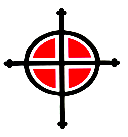 Y5 PE Generic VocabularyY5 Summer 1 Vocabulary AthleticsControlBlockAwarenessDefendAttackPowerAccuracyTechniqueJavelin PerformanceShot PuttDistanceFrame PositionReleaseArc